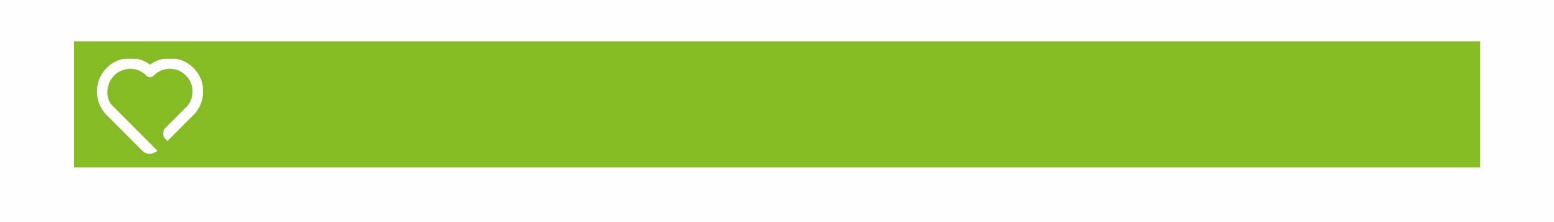 Liebe Kundinnen und Kunden,wir sind für Sie da und Ihr Hörvermögen liegt uns am Herzen. Damit wir auch in Zeiten der Corona-Pandemie wie gewohnt für Sie da sein können, sind uns Folgende Maßnahmen wichtig.SCHÜTZENAnstatt Ihnen eine Hand zur Begrüßung zu reichen, schenken wir Ihnen ein herzliches Lächeln.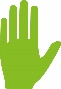 Wir möchten Sie bitten, sich Ihre Hände gründlich zu waschen.Halten Sie beim Husten oder Niesen größtmöglichen Abstand – 
drehen Sie sich am besten weg.Niesen Sie in die Armbeuge oder in ein Papiertaschentuch.Nutzen Sie unseren Wartebereich bitte nur, wenn Sie keine andere Möglichkeit haben, unsere Räumlichkeiten zu verlassen.HANDELNBei aktuellen Erkrankungen der oberen Atemwege behalten wir uns vor, einen neuen Termin zu vereinbaren.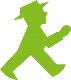 Personen, die sich in den letzten 14 Tagen in einem Corona-Risikogebiet aufgehalten haben oder Kontakt zu einer infizierten Corona Person hatten, bitten wir ebenfalls einen neuen Termin zu vereinbaren.Zur Minimierung des Infektionsrisikos, bitten wir Begleitpersonen einen Spaziergang während des Beratungstermins zu unternehmen.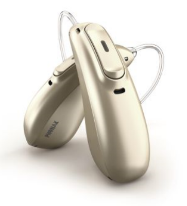 Vielen Dank für Ihr Verständnis!Und jetzt schenken wir Ihnen Liebe auf den ersten Klang.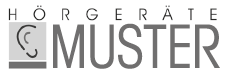 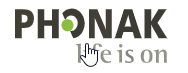 